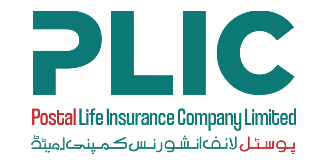 Government of PakistanMinistry of Communications(wholly owned subsidiary of Government of Pakistan)HIRING OF CHIEF EXECUTIVE OFFICER FOR PLICLPostal Life Insurance Company Limited (PLICL) is incorporated with SECP as a Public Limited under Companies Act, 2017 and licensed Insurance Company under Insurance Ordinance, 2000.PLICL hereby invites applications from suitable qualified individual on merit, for the position of Chief Executive officer (CEO).Role and ResponsibilitiesThe CEO will have overall responsibility for operationalization of the new entity and serve as the dynamic leader tasked to lead the company with strong business acumen, a clear business vision and ability to effectively plan and implement strategic business growth plans while also implementing its vision, mission and long-term goals.The CEO is responsible for capitalizing on initiatives implemented by PLICL, to provide a broad range of financial products and services to a large and expanding customer base and to enhance the brand equity of PLI. The CEO has to deliver results and achieve the performance and financial targets set by the board while establishing positive working relationships with regulator, stakeholders, strategic partners and government officials.Qualification RequirementsFCA, CFA/MBA, ACII or FCII, qualified Actuary holding membership of a professional body or equivalent or hold Master's degree in Finance/Business Administration/Insurance/Risk Management/Actuarial Science/ Management Sciences from a university recognized by the Higher Education Commission of Pakistan. AgeMaximum 55 years.Minimum Experience RequirementsMinimum 15 years’ experience, 05 of which must be at a Senior Management level in Technical department including management and planning experience of reputed organization of Insurance or re-insurance company/ies. Must have spent 5 years as a key officer in a leadership role in the insurance industry (as defined in insurance companies Sound & prudent Management Regulations,2012).Candidates meeting the above criteria may apply online and send their application along with following documents, by selecting the position on our website at www.plic.com.pk/careers or email at career@plic.com.pk.Please mention Position Title in the email subject.Resume stating thereon the educational/ professional qualification, past and present experience and most recently drawn salary and benefits.Copies of all educational documents/ professional qualifications (degree, transcript, mark sheets etc.)Evidence of Past and present experience; andAny other documents which the candidate deems appropriate for consideration of the PLICL.Last date for submission of applications is 10th March, 2023.(Human Resource Department)PLICLPh. No.051-9291902WE ARE AN EQUAL OPPORTUNITY EMPLOYER. FEMALE CANDIDATES ARE ENCOURAGED TO APPLY.WE ARE AN EQUAL OPPORTUNITY EMPLOYER. FEMALE CANDIDATES ARE ENCOURAGED TO APPLY.